“2021. “AÑO DE LA CONSUMACIÓN DE LA INDEPENDENCIA Y LA GRANDEZA DE MÉXICO”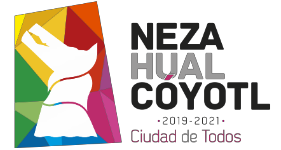 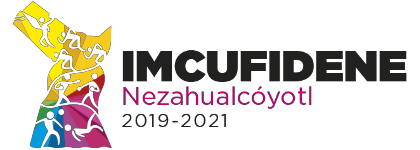 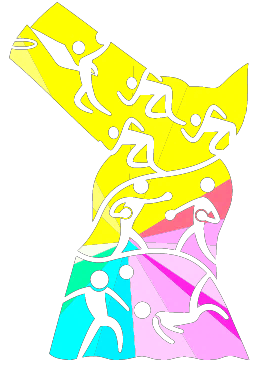 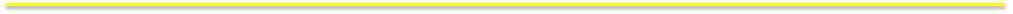 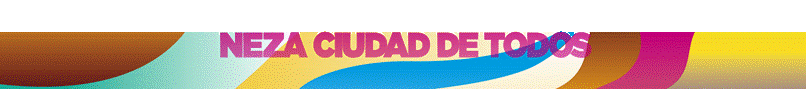 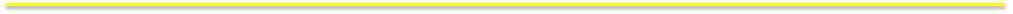 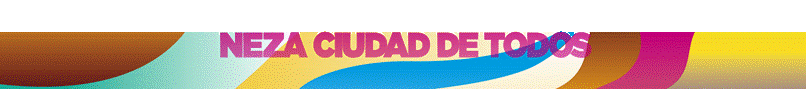 INSTITUTO MUNICIPAL DE CULTURA FISICA Y DEPORTE DE NEZAHUALCOYOTLINSTITUTO MUNICIPAL DE CULTURA FISICA Y DEPORTE DE NEZAHUALCOYOTLINSTITUTO MUNICIPAL DE CULTURA FISICA Y DEPORTE DE NEZAHUALCOYOTLINSTITUTO MUNICIPAL DE CULTURA FISICA Y DEPORTE DE NEZAHUALCOYOTLINSTITUTO MUNICIPAL DE CULTURA FISICA Y DEPORTE DE NEZAHUALCOYOTLINSTITUTO MUNICIPAL DE CULTURA FISICA Y DEPORTE DE NEZAHUALCOYOTLINSTITUTO MUNICIPAL DE CULTURA FISICA Y DEPORTE DE NEZAHUALCOYOTLINSTITUTO MUNICIPAL DE CULTURA FISICA Y DEPORTE DE NEZAHUALCOYOTLMONTOS PAGADOS POR AYUDAS Y SUBSIDIOSMONTOS PAGADOS POR AYUDAS Y SUBSIDIOSMONTOS PAGADOS POR AYUDAS Y SUBSIDIOSMONTOS PAGADOS POR AYUDAS Y SUBSIDIOSMONTOS PAGADOS POR AYUDAS Y SUBSIDIOSMONTOS PAGADOS POR AYUDAS Y SUBSIDIOSMONTOS PAGADOS POR AYUDAS Y SUBSIDIOSMONTOS PAGADOS POR AYUDAS Y SUBSIDIOSPERIODO SEGUNDO TRIMESTRE 2021.PERIODO SEGUNDO TRIMESTRE 2021.PERIODO SEGUNDO TRIMESTRE 2021.PERIODO SEGUNDO TRIMESTRE 2021.PERIODO SEGUNDO TRIMESTRE 2021.PERIODO SEGUNDO TRIMESTRE 2021.PERIODO SEGUNDO TRIMESTRE 2021.PERIODO SEGUNDO TRIMESTRE 2021.CONCEPTOAYUDA ASUBSIDIOSECTORECONOMICO O SOCIALBENEFICIARIOCURPRFCMONTO PAGADOTOTAL PAGADO$0.00